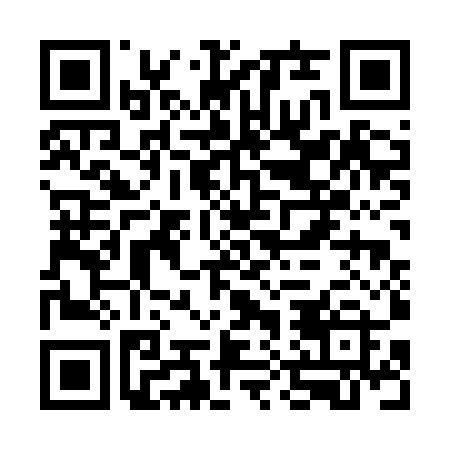 Ramadan times for Antatilciai, LithuaniaMon 11 Mar 2024 - Wed 10 Apr 2024High Latitude Method: Angle Based RulePrayer Calculation Method: Muslim World LeagueAsar Calculation Method: HanafiPrayer times provided by https://www.salahtimes.comDateDayFajrSuhurSunriseDhuhrAsrIftarMaghribIsha11Mon4:424:426:4512:304:166:166:168:1212Tue4:394:396:4212:304:186:186:188:1413Wed4:364:366:3912:294:196:206:208:1614Thu4:344:346:3712:294:216:226:228:1815Fri4:314:316:3412:294:236:246:248:2116Sat4:284:286:3212:294:246:266:268:2317Sun4:254:256:2912:284:266:286:288:2518Mon4:224:226:2712:284:286:306:308:2819Tue4:194:196:2412:284:296:326:328:3020Wed4:164:166:2212:274:316:346:348:3221Thu4:134:136:1912:274:326:366:368:3522Fri4:104:106:1612:274:346:386:388:3723Sat4:074:076:1412:274:356:406:408:4024Sun4:044:046:1112:264:376:426:428:4225Mon4:014:016:0912:264:396:446:448:4526Tue3:573:576:0612:264:406:466:468:4727Wed3:543:546:0312:254:426:486:488:5028Thu3:513:516:0112:254:436:506:508:5229Fri3:483:485:5812:254:456:526:528:5530Sat3:443:445:5612:244:466:546:548:5731Sun4:414:416:531:245:487:567:5610:001Mon4:384:386:511:245:497:587:5810:032Tue4:344:346:481:245:508:008:0010:053Wed4:314:316:451:235:528:028:0210:084Thu4:274:276:431:235:538:048:0410:115Fri4:244:246:401:235:558:068:0610:146Sat4:204:206:381:225:568:088:0810:177Sun4:174:176:351:225:588:108:1010:208Mon4:134:136:331:225:598:128:1210:239Tue4:094:096:301:226:008:148:1410:2610Wed4:064:066:281:216:028:168:1610:29